IMPACTT Mentorship Program Application (2024-2025)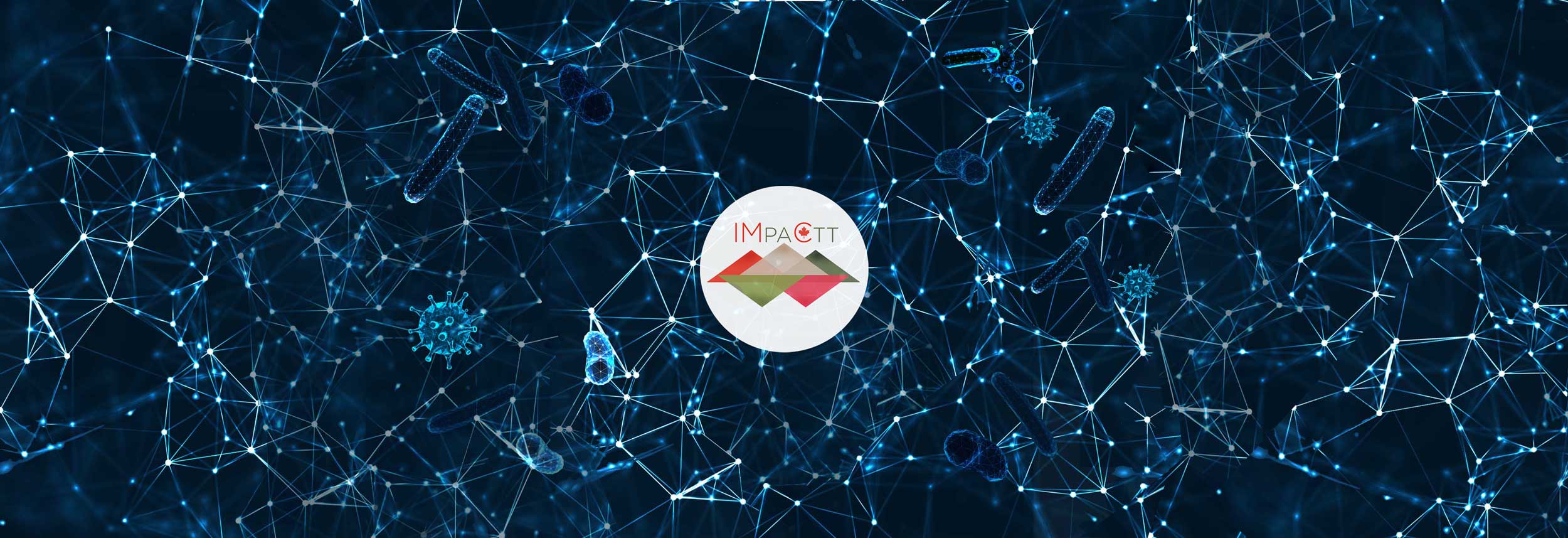 *Fields are mandatoryApplicant InformationSuggested MentorsSuggested mentors must belong to a Canadian academic institution that is outside your current institution and province, and you should have no prior relationship with them (e.g., PhD or postdoctoral supervisor). Please suggest at least 2 mentors.EligibilityYour research focus should include aspects of the microbiome and/or aspects of one or more IMPACTT platforms.  My research focus falls within this eligibility requirement.*Our IMPACTT Mentorship Program is intended for Senior Postdoctoral Fellows with at least three years of postdoctoral research experience, scientists with other titles such as Research Associates who may not have an independent lab yet, and Early-Career Researchers within the first three years of their first faculty appointment at a Canadian academic institution. Candidates who are not currently in Canada but are actively applying for faculty positions at a Canadian institution are eligible to apply.Please select the option that reflects your current position: * I am a senior postdoctoral fellow with at least 3 years of postdoctoral research experience, and am currently affiliated with a Canadian academic institution. I am a research associate or other scientist with at least 3 years of post-PhD research experience, and am currently affiliated with a Canadian academic institution. I am an early career faculty member within the first 3 years of my first faculty appointment, and am currently affiliated with a Canadian academic institution. I am not currently affiliated with a Canadian academic institution, but I otherwise meet these eligibility requirements.If you checked the box above, please describe what positions and institutions you are applying to in Canada (proof of applications may be required):
Statement of IntentInclude a statement (400 words max.) on your motivations and expectations from this mentorship program as a mentee. Include what you hope to gain from participating in the program, what qualities/expertise you are seeking in a mentor, and what mentorship would look like for you.*First & Last Name*Email Address*Institution*Province/Country*Current Position*Start Date of Current Position*Suggested Mentor #1*Suggested Mentor #1*First & Last NameEmail Address (if known)InstitutionProvinceReasoningSuggested Mentor #2*Suggested Mentor #2*First & Last NameEmail Address (if known)InstitutionProvinceReasoningSuggested Mentor #3Suggested Mentor #3First & Last NameEmail Address (if known)InstitutionProvinceReasoning